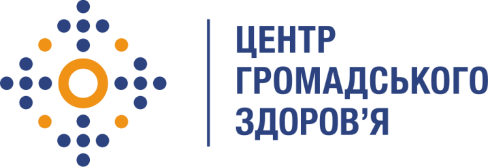 Державна установа
«Центр громадського здоров’я Міністерства охорони здоров’я України» оголошує конкурс на відбір консультанта з бізнес аналізув рамках: проекту "Модернізація даних та підтримка навчальних програм підготовки з польової епідеміології в Україні (TEPHINET)"Назва позиції: Консультант з бізнес аналізуТермін надання послуг: червень-серпеньІнформація щодо установи:Державна установа «Центр громадського здоров’я Міністерства охорони здоров’я України» (ЦГЗ) — санітарно-профілактичний заклад охорони здоров’я, головними завданнями якого є діяльність у галузі громадського здоров’я і забезпечення потреб населення шляхом здійснення епідеміологічного нагляду, виконання повноважень щодо захисту населення від інфекційних та неінфекційних захворювань, лабораторної діяльності, біологічної безпеки та біологічного захисту. ЦГЗ виконує функції головної установи Міністерства охорони здоров’я України у галузі громадського здоров’я та протидії небезпечним, особливо небезпечним, інфекційним та неінфекційним захворюванням, біологічного захисту та біологічної безпеки, імунопрофілактики, лабораторної діагностики інфекційних недуг, гігієнічних та мікробіологічних аспектів здоров’я людини, пов’язаних із довкіллям, національного координатора Міжнародних медико-санітарних правил, координації реагування на надзвичайні ситуації у секторі громадського здоров’я.Завдання:Проведення аналізу технічних вимог з розробки логічної моделі використання звітних форм відділу статистики та аналізу;Послуги з підготовки опису основних бізнес процесів для розробки бази даних для збереження і відображення звітних форм;Послуги з підготовки деталізованого опису та структурування технічних вимог замовника щодо розробки логічної моделі використання звітних форм відділу статистики та аналізу;Послуги з підготовки рекомендацій щодо використання кращих технічних рішень для розробки логічної моделі використання звітних форм відділу статистики та аналізу;Здійснення передачі розроблених функціональних рішень, всіх супровідних матеріалів та виключних майнових прав інтелектуальної власності на них Замовнику.Вимоги до професійної компетентності:Вища освіта (в галузі інформаційних технологій/комп'ютерної інженерії, статистика та схожі);Досвід у бізнес/системному аналізі та впровадженні ІТ-проектів буде перевагою;Маєте досвід написання структурованої проектної документації та ТЗ;Маєте досвід моделювання процесів;Вмієте працювати з інструментами візуалізації та проведення презентацій команді щодо змін або створення нових функціональних рішень;Володієте інструментами Jira (управління вимогами), Confluence (технічне документування), Figma (дизайнерські рішення);Знання ділової української мови та технічної англійської мови (письмовий, читання документації).Резюме мають бути надіслані електронною поштою на електронну адресу: vacancies@phc.org.ua. В темі листа, будь ласка, зазначте: «280 – 2024 Консультант з бізнес аналізу».Термін подання документів – до 20 червня 2024 року, реєстрація документів 
завершується о 18:00.За результатами відбору резюме успішні кандидати будуть запрошені до участі у співбесіді. У зв’язку з великою кількістю заявок, ми будемо контактувати лише з кандидатами, запрошеними на співбесіду. Умови завдання та контракту можуть бути докладніше обговорені під час співбесіди.Державна установа «Центр громадського здоров’я Міністерства охорони здоров’я України» залишає за собою право повторно розмістити оголошення про вакансію, скасувати конкурс на заміщення вакансії, запропонувати посаду зі зміненими обов’язками чи з іншою тривалістю контракту.